Приложение №1Техническое заданиеОбщие сведения о предмете  запроса предложений в электронной форме.Предметом  запроса предложений является право заключения рамочного договора на поставку приборов учета электрической энергии (далее по тексту - «приборы учета» или «товар») Приборы учета должны быть новым, не бывшим в употреблении.В цену заявки должны быть включены следующие услуги:доставка к месту нахождения Заказчика;ответственность Поставщика за сохранность груза в пути в пределах его стоимости.налоги;сборы;скидки, предлагаемые поставщиком;другие обязательные платежи.Характеристики приборов учетаТехнические требования к однофазным приборам учетаОднофазный прибор учета предназначен для многотарифного коммерческого или технического учета активной и реактивной энергии в двухпроводных сетях переменного тока с номинальным напряжением 230 В и частотой 50 Гц. Базовый (максимальный) ток нагрузки – 5(80) А.Однофазный прибор учета предназначен для организации одно и многотарифного учета электроэнергии, дифференцированного как по времени суток, так и по уровню потребляемой электроэнергии и мощности.Однофазный прибор учета должен иметь несколько конструктивных исполнений:- исполнение в корпусах со степенью защиты не хуже IP51 для установки в помещениях;- исполнение типа SPLIT: измерительный блок в корпусе со степенью защиты не менее IP54 для наружной установки (обычно на опоре линии электропередачи), блок индикации и управления (далее по тексту – терминал) в корпусе со степенью защиты не хуже IP20 для управления измерительным блоком из отапливаемых помещений.В состав счетчика типа SPLIT должен входить терминал для дистанционного считывания данных с приборов учета потребителями. Стоимость данного терминала включается в общую стоимость прибора учета.Необходимые питающие напряжения измерительной части счетчика, а также дополнительных модулей обеспечивает встроенный источник питания.Счетчик электрической энергии должен обеспечивать хранение профиля нагрузки с 30-ти минутным интервалом на глубину не менее 120 суток.Прибор учета должен быть поддержан в ПК «Энергосфера 8.1» ООО «Прософт – Системы» (подтверждение поддержки – письмо от ООО «Прософт-Системы»).Приборы учета электрической энергии должны удовлетворять требованиям, предъявляемым законодательством Российской Федерации об обеспечении единства измерений к средствам измерений, применяемым в сфере государственного регулирования обеспечения единства измерений, и обеспечивать перечень функций в соответствии с разделом III Постановление от 19 июня 2020 г. № 890 от «О порядке предоставления доступа к минимальному набору функций интеллектуальных систем учета электрической энергии (мощности)».Таблица 1. Требования к однофазным приборам учета* * - требования подразумевают, что у предлагаемых приборов учета значения будут не хуже указанных в таблице.Технические требования к трехфазным приборам учетаТрехфазный прибор учета предназначен для многотарифного коммерческого или технического учета активной и реактивной.Трехфазный прибор учета непосредственного включения предназначен для учёта активной и реактивной электрической энергии в четырёхпроводных сетях переменного тока с номинальным напряжением 3x230/400 В и частотой 50 Гц. Базовый (максимальный) ток нагрузки – 5(80) А.Трехфазный прибор учета, включаемый через трансформатор тока, предназначен для учёта активной и реактивной электрической энергии в четырёхпроводных сетях переменного тока с номинальным напряжением 3x230/400 В и частотой 50 Гц. Базовый (максимальный) ток нагрузки - 5(10) А.Трехфазный прибор учета, включаемый через трансформаторы напряжения и тока, предназначен для учёта активной и реактивной электрической энергии в четырёхпроводных сетях переменного тока с номинальным напряжением 3x57,7/100 В и частотой 50 Гц. Базовый (максимальный) ток нагрузки -5(10) А.Трехфазный прибор учета должен иметь несколько конструктивных исполнений:- исполнение в корпусах со степенью защиты не хуже IP51 для установки в помещениях;- исполнение типа SPLIT: измерительный блок в корпусе со степенью защиты не менее IP54 для наружной установки (обычно на опоре линии электропередачи), блок индикации и управления (далее по тексту – терминал) в корпусе со степенью защиты не хуже IP20 для управления измерительным блоком из отапливаемых помещений.В состав счетчика типа SPLIT должен входить терминал для дистанционного считывания данных с приборов учета потребителями. Стоимость данного терминала включается в общую стоимость прибора учета.Трехфазный прибор учета предназначен для организации одно и многотарифного (в зависимости от функциональности) дифференцированного учета, как по времени суток, так и по уровню потребляемой электроэнергии и мощности.Отображение потребляемой электрической энергии должно осуществляться на жидкокристаллическом индикаторе (ЖКИ).Счетчик электрической энергии должен обеспечивать хранение профиля нагрузки с 30-ти минутным интервалом на глубину не менее 120 суток.Прибор учета должен быть поддержан в ПК «Энергосфера 8.1» ООО «Прософт – Системы» (подтверждение поддержки – письмо от ООО «Прософт-Системы»).Приборы учета электрической энергии должны удовлетворять требованиям, предъявляемым законодательством Российской Федерации об обеспечении единства измерений к средствам измерений, применяемым в сфере государственного регулирования обеспечения единства измерений, и обеспечивать перечень функций в соответствии с разделом III Постановление от 19 июня 2020 г. № 890 от «О порядке предоставления доступа к минимальному набору функций интеллектуальных систем учета электрической энергии (мощности)».Таблица 2. Требования к трехфазным приборам учета* * - требования подразумевают, что у предлагаемых приборов учета значения будут не хуже указанных в таблице.Требование к высоковольтным интеллектуальным приборам учета 6(10) кВ.Общие требования.Интеллектуальный прибор учета электроэнергии должен быть многофункциональным прибором и предназначен для измерения активной, реактивной энергии, а также активной, реактивной и полной мощности, фазного тока и линейного напряжения в трехфазных трехпроводных электрических сетях переменного тока промышленной частоты с изолированной нейтралью напряжением 6/ 10 кВ.Прибор учета должен состоять из двух однофазных 4-х квадрантных датчиков измерения активной и реактивной энергии, включенных по схеме Арона, и блока интерфейсов. В блок измерения должен входить базовый блок, адаптер питания и аккумулятор резервного питания.В интеллектуальном приборе учета электроэнергии должен быть предусмотрен инициативный выход по GSM в случае нештатных ситуаций:пропадание напряжения;коррекция служебных параметров;отсутствие связи между датчиком измерения электроэнергии и базового блока;превышение установленного порога мощности нагрузки;нет захвата спутников GPS;нет соответствия служебных данных между датчиками измерения электроэнергии.При выявлении нештатной ситуации интеллектуальный прибор учета электроэнергии должен отправлять SMS сообщение на установленный при конфигурации номер, для чего в базовом блоке должен быть буферный источник питания, емкости которого должно быть достаточно для работы сотового модема в течение 1 мин после пропадания сетевого напряжения и автоматического переключения на аккумулятор с полноценной работой интеллектуального прибора учета электроэнергии в течение не менее 48ч.Датчики измерения активной и реактивной энергии должны устанавливаться на шинах подстанции 6 кВ на фазы А,В,С и питаться от того же напряжения.Блок интерфейсов должен устанавливаться на расстоянии не более 10 м от датчиков измерения, питаться от сети переменного тока частотой 50 Гц напряжением 3×230/400 В или от трансформатора собственных нужд (одна фаза, напряжение от 85 до 450 В).Условия эксплуатации интеллектуального прибора учета электроэнергии: У2 по ГОСТ 15150-69-в палатках, металлических и иных помещениях без теплоизоляции, при отсутствии прямого воздействия солнечного излучения и атмосферных осадков, при температуре окружающего воздуха от минус 40°С до плюс 60°С, верхнем значении относительной влажности окружающего воздуха 95% при температуре плюс 25 °С.Интеллектуальный прибор учета электроэнергии должен заменять информационно-измерительный комплекс точки учета электрической энергии: измерительные трансформаторы тока и напряжения, подключенный к их вторичным обмоткам трехфазный счетчик электрической энергии.Интеллектуальный прибор учета электроэнергии должен обеспечивать скорость передачи данных по интерфейсам: RF1: не менее 38400 Бод; GSM/GPRS: 9600 - 115200 Бод; RS-485:4800 -115200 Бод; оптопорт: до 19200 БодИнтеллектуальный прибор учета электроэнергии должен соответствовать требованиям ГОСТ 31818.11-2012, ГОСТ 31819.22-2012, ГОСТ 31819.23-2012 в части метрологических характеристик при измерении активной и реактивной энергии.Изоляция интеллектуального прибора учета электроэнергии должна соответствовать ГОСТ Р 55195-2012 для оборудования кл.10кВ.Датчик измерения электроэнергии должен соответствовать требованиям электромагнитной совместимости ГОСТ Р 51317.6.5-2006 и ГОСТ 31818.11-2012.Маркировка датчика измерения электроэнергии должна содержать товарный знак изготовителя, заводской номер, штриховой код, год выпуска и другие символы, предусмотренные ГОСТ 31818-2012. Маркировка должна быть нанесена на корпусе каждого датчика измерения электроэнергии.Маркировка блока интерфейсов должна содержать заводской номер, штриховой код, год выпуска и знак ссылки на соответствующий документ (символ F-33 по ГОСТ 23217-78). Маркировка должна быть нанесена на корпусе БИ.Счетчик должен быть поддержан в ПК «Энергосфера 8.1» ООО «Прософт – Системы».Основные требования.Прибор учета должен измерять среднеквадратические (действующие) значения фазных токов, среднеквадратические значения линейных напряжений, частоту, значения активной, реактивной и полной мощностей (суммарно), удельную энергию потерь в цепях тока, коэффициента реактивной мощности цепи tg φ, коэффициента мощности cos φ.Блок интерфейсов должен быть оснащен следующими гальванически развязанными интерфейсами:RF1 (радиоканал на частоте 433,92 МГц);RS-485-2шт;GSM/GPRS;Оптопорт;GPS/GLONASS(синхронизация времени);Оптоволоконный интерфейс 2 шт для связи с ДИЭПрибор учета должен начать нормально функционировать не более чем через 5 с после подачи номинальных напряжений на датчики измерения блок интерфейсов. Синхронизация времени должно производиться после захвата спутников GPS или по часам реального времени.Прибор учета должен вести журналы, содержание которых должно быть недоступно корректировке при помощи внешних программ:-журнал ежемесячных срезов (сохранение показаний на расчетный день и час), не менее 36 записей (3 года), в котором должны сохраняться показания активной энергии (импорт) по каждому из используемых тарифов на расчетный день и час, активной энергии (импорт) суммарно по тарифам на расчетный день и час, активной энергии (экспорт) без тарификации на расчетный день и час и др.-журнал ежесуточных показаний, не менее 186 записей (6месяцев) в котором должны сохраняться показания: активной энергии (импорт) по каждому из используемых тарифов; активной энергии (импорт) суммарно по тарифам; активной энергии (экспорт) без тарификации; реактивной энергии (импорт); реактивной энергии (экспорт); флаги выхода за пороги ± 10% напряжения сети и частоты за пределы ± 0,4 Гц и др.Прибор учета должен выполнять ведение профилей нагрузки и напряжения с программируемым интервалом из ряда 1, 2, 3, 4, 5,6, 10, 12, 15, 20, 30, 60 мин, не менее 8928 записей(не менее 186 сут. при 30 минутном интервале). В профиль должны быть включены:количество потребленной активной энергии на выбранном интервале (приращение показаний по активной энергии) (импорт);количество потребленной активной энергии на выбранном интервале (приращение показаний по активной энергии) (экспорт);количество потребленной реактивной энергии на выбранном интервале, импорт, (приращение показаний);количество потребленной реактивной энергии на выбранном интервале, экспорт (приращение показаний);профиль напряжения сети.Прибор учета должен вести журнал событий, в котором должны отражены события, связанные с отсутствием напряжения, перепрограммирования служебных параметров, результатов самодиагностики. События в журнале должны сгруппированы в отдельные разделы по группам событий, с привязкой ко времени наступления и окончания события, в т. ч.:-журнал «Коррекций» – не менее 1024 записей;-журнал «Вкл/Выкл» – не менее 1024 записей;-журнал «Качества сети» – не менее 1024 записей;-журнал tg φ – не менее 1024 записей;-журнал самодиагностики – не менее 128 записей;-журнал внешних воздействий – не менее 1024 записей;-журнал дополнительных параметров –не менее 128 записей.Степень защиты оболочек корпуса датчиков измерения–IP61, корпуса блока интерфейсов –IP51 по ГОСТ 14254-2015.Защита данных и параметров прибора учета должна быть выполнена с помощью двухуровнего пароля.Место и срок поставки оборудованияТовар должен быть поставлен Исполнителем Заказчику по адресу: г.Пенза, ул. Стрельбищенская, 13.Срок поставки:товар выбирается партиями по заявкам Заказчика в течение всего срока действия договора;поставка товара с даты подачи заявки Заказчиком составляет 20 дней.Комплектность поставки оборудования.Оборудование поставляется партиями в ассортименте и количестве, согласованном сторонами в Заказе.Упаковка оборудования должна быть прочной и обеспечивать сохранность оборудования при перевозке и хранении.Оборудование должно поставляться надлежащего качества, комплектности и должно соответствовать всем установленным законодательством Российской Федерации требованиям, предъявляемым к продукции подобного рода.При поставке счетчика должны быть предоставлены:руководство по эксплуатации;паспорт или формуляр;сертификат соответствия;сертификат об утверждении типа средств измерений, зарегистрированный в Государственном реестре средств измерений.Дата поверки счетчиков должна быть не раньше предыдущего квартала от даты поставки счетчиков.Перечень технических документов, предоставляемых Участниками в составе заявки.Анкета участника.Письменное подтверждение от производителя ПК «Энергосфера» (ООО «Прософт-системы»), что предложенные типы приборов учета поддерживают интеграцию с ПК «Энергосфера 8.1», в т.ч. по протоколу DLMS/COSEM.Техническое предложение, отражающее технические характеристики приборов учета.Гарантийное письмо на выполненные работы.Подписанный договор подряда со всеми приложениями (в 2-х экземплярах).Справка по выполнению аналогичных работ за последний год с указанием стоимости, объема и места выполнения работ.Не менее 3-х отзывов Заказчиков по предыдущим исполненным по аналогичным договорам. Приложение № 1к Техническому заданию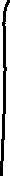 Наименование параметровЗначениеКласс точности по ГОСТ 31819.21 по активной энергии1Класс точности по ГОСТ 31819.23 по реактивной энергии2Номинальное напряжение, В230Установленный рабочий диапазон напряжения, В207-253Расширенный рабочий диапазон напряжения, В184-265Предельный рабочий диапазон напряжения, В0-265Базовый /максимальный ток, А5/80Номинальное значение частоты, Гц50Стартовый ток (чувствительность), А, не более:по активной энергиипо реактивной энергии0,020,025Потребляемая мощность, В-А (Вт), не более:по цепи напряженияпо цепи тока8 (1,8) 0,5Установленный диапазон рабочих температур, °Сдля счетчиков, устанавливаемых внутри помещенийдля счетчиков наружной установкиот - 40 до + 70от - 50 до + 70Количество тарифов4Точность хода встроенных часов при включенном счетчике и при нормальной температуре лучше, c/сут., не более± 0,5Наличие оптического портаобязательноНаличие интерфейса GPRS/3G (режим ТСР-сервер)обязательноНаличие интерфейса RF для настройки и считывания данных с приборов учета варианта SPLITобязательноВстроенное реле для коммутации нагрузкиобязательноСредняя наработка счетчика на отказ, ч, не менее200000Средний срок службы счетчика, лет, не менее30Срок сохранения информации при отключении питания, лет, не менее10Наименование параметровЗначениеЗначениеЗначениеВид включенияЧерез трансформаторы тока и напряженияЧерез трансформаторы токаНепосредственноеКласс точности (акт./реакт.)0,5S/10,5S/11/2Номинальное напряжение, В3x57,7/1003x230/4003x230/400Встроенное реле для коммутации нагрузки--обязательноУстановленный рабочий диапазон напряжения, Вот  0,9 до 1,1 U номот  0,9 до 1,1 U номот  0,9 до 1,1 U номРасширенный рабочий диапазон напряжения. Вот  0,8 до 1,15 U номот  0,8 до 1,15 U номот  0,8 до 1,15 U номПредельный рабочий диапазон напряжения, Вот  0 до 1,15 U номот  0 до 1,15 U номот  0 до 1,15 U номБазовый (максимальный ток), А5(10)5(10)5(80)Номинальное значение частоты, Гц505050Стартовый ток (чувствительность), А, не более:но активной энергиипо реактивной энергии0,005 0,010,005 0,010,02 0,025Потребляемая мощность, В-A (Вт), не более;по цепи напряженияпо цепи тока5(2) 0,15(2) 0,15(2) 0,1Точность хода часов при наличии напряжения питания при нормальной температуре, с/сут., не более±0,5±0,5±0,5Установленный диапазон рабочих температур, °С   - для счетчиков, устанавливаемых внутри помещений   - для счетчиков наружной установкиот - 40 до +70°Сот - 50 до +70°Сот - 40 до +70°Сот - 50 до +70°Сот - 40 до +70°Сот - 50 до +70°СНаличие оптического портаобязательнообязательнообязательноНаличие интерфейса GPRS/3G (режим ТСР-сервер)обязательнообязательнообязательноНаличие интерфейса RF для настройки и считывания данных с приборов учета варианта SPLITобязательнообязательнообязательноНаличие интерфейса RS-485 у приборов учета не варианта SPLIT и кроме непосредственного включенияобязательнообязательнообязательноСредняя наработка счетчика на отказ, ч, не менее220000220000220000Средний срок службы счетчика, лет, не менее303030№ п/пОсновные технические характеристикиОсновные технические характеристики№ п/пНаименование величиныЗначение1Iном/Iмакс, А10/2002Класс напряжения, кВ6/103Класс точности измерения активной/ реактивной энергии, не хуже0,5S/1,04Стартовый ток при измерении энергии активной/ реактивной, мА10/205Единица старшего/ младшего разряда счетного устройства кВтч(кварч)107/10-36Установленный диапазон напряжения, Вот 5400 до 110007Номинальная частота, Гц508Полная мощность, потребляемая каждой цепью напряжения блока интерфейсов, В.А, не более15,09Полная мощность, потребляемая каждой цепью напряжения датчиков измерения, В.А, не более45,010Активная мощность, потребляемая каждой цепью напряжения, Вт, не более3,011Максимальная дальность действия интерфейса RF1, м, не менее5012Погрешность установки времени от спутников GPS/GLONASS, c, не более0,113Время автономности часов реального времени при отсутствии напряжения сети, ч, не менее3)4814Время сохранения данных в энергонезависимой памяти, лет, не менее4015Погрешность суточного хода часов реального времени, с/сут, не более±0,516Погрешность измерения линейного напряжения в диапазоне напряжений от 5400 В до 11000 В, %, не более±0,517Погрешность измерения среднеквадратических значений тока в диапазоне токов от 0,2 Iном до Iмакс, %, не более±0,518Погрешность измерения частоты, Гц, не более±0,0119Масса измерительного комплекса, кг, не более11,520Средняя наработка до отказа датчиков измерения, ч, не менее55000021Средняя наработка до отказа блоки интерфейсов, ч, не менее35000022Средний срок службы, лет, не менее3023Межповерочный интервал, лет, не менее1624Гарантийный срок эксплуатации, лет не менее5№НаименованиеU ном, ВI ном (макс), АИнтерфейсыИнтерфейсыИнтерфейсыИспол-нение SPLITКол-во, шт№НаименованиеU ном, ВI ном (макс), АGSMRFRS-485Испол-нение SPLITКол-во, шт1Счетчик электрической энергии однофазный Милур 107S.22-GR-1L-DT или CE208 S7.846.2.OG.QYUVFLZ GS01 SPDS или эквивалент2305(100)+52Счетчик электрической энергии однофазный Милур 107S.22-GZ-3-DT или CE208 C4.846.2.OGR1.QYUDVFZ GB01 SPDS или эквивалент2305(100)+++2503Счетчик электрической энергии трехфазный Милур 307S.52-GRR-2D или CE308 S31.746.OG.YUVLFZ GS01 SPDS или эквивалент3x230/4005(100)+54Счетчик электрической энергии трехфазный Милур 307S.12-GRR-2 или CE308 S31.543.OAG.SYUVJLFZ GS01 SPDS или эквивалент3x230/4005(10)++55Счетчик электрической энергии трехфазный Милур 307S.11-GRR-2 или CE308 S31.503.OAG.SYUVJLFZ GS01 SPDS или эквивалент3x57,7/1005(10)++56Счетчик электрической энергии трехфазный Милур 307S.52-GZ-3-D или CE308 C36.746.OGR1.QYDUVFZ GB01 SPDS или эквивалент3x230/4005(100)+++107Счетчик электрической энергии трехфазный Меркурий 234 АRTM2-03 (D)PBR.G3x230/4005(10)++108Счетчик электрической энергии трехфазный Меркурий 234 АRTM2-00 (D)PBR.G3x57,7/1005(10)++109Счетчик электрической энергии трехфазный Меркурий 234 ART2-03 (D)PR3x230/4005(10)+1010Счетчик электрической энергии трехфазный Меркурий 234 ART2-00 (D)PR3x57,7/1005(10)+1011Высоковольтный прибора учета 6(10) кВ6000200+10